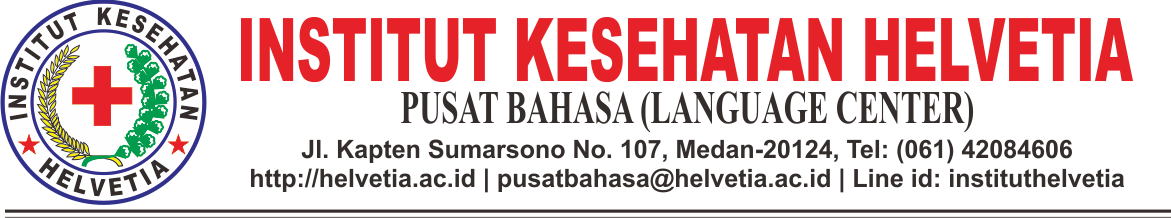 DAFTAR NAMA PESERTA TOEFL GELOMBANG I SELASA, 1 AGUSTUS 2017INSTITUT KESEHATAN HELVETIACATATAN:PESERTA TOEFL HADIR PADA PUKUL 09.00 WIB.PESERTA TOEFL DIWAJIBKAN MEMBAWA KTM.PESERTA TOEFL TIDAK DIPERKENANKAN MEMBAWA ALAT KOMUNIKASI BERUPA HANDPHONE DAN ALAT TULIS.PESERTA TOEFL TIDAK DIPERKENANKAN UNTUK BEKERJASAMA DALAM MENGERJAKAN SOAL UJIAN.WAKTU PELAKSANAAN UJIAN TOEFL 120 MENIT.UJIAN TOEFL DILAKSANAKAN DI LAB. KOMPUTER LANTAI 2.								Medan, 28 Juli 2017								Tim Pusat BahasaNoNamaNIMPRODI1NUR ARFIANTI SUCI PILIANGD4 KEBIDANAN2LASRIA YOLIVIA ARUAND4 KEBIDANAN3WINDA SARI SARAGIHD4 KEBIDANAN4SRI HARTATI INDAH REZEKI1515192358D4 KEBIDANAN5DINDA NURUL MUTIHASAR1515192309D4 KEBIDANAN6EKA AGUSTINA1515192310D4 KEBIDANAN7GINA NOVITA SARAGIH1515192316D4 KEBIDANAN8SUCI NURJANAH1601032246D4 KEBIDANAN9ERVINA SINTA MANIK1601032273D4 KEBIDANAN10ELSA EVI DONITA1601032271D4 KEBIDANAN11FITTRY NOVIANTY SIRAIT1601032275D4 KEBIDANAN12RITAWATI1601032303D4 KEBIDANAN13PUTRI WAHYUNI1601032299D4 KEBIDANAN14NOVIANDA1601032365D4 KEBIDANAN15MITRA SITUMEANG1601032291D4 KEBIDANAN16SAFUTRI RIA GEMASIH1601032309D4 KEBIDANAN17WAHDINI1601032317D4 KEBIDANAN18WINDA HANDHIKA1601032318D4 KEBIDANAN19NURFITRI RAMADHANI LUBIS1601032296D4 KEBIDANAN20FRANSISCA V. PARDOSI1601032276D4 KEBIDANAN21FITRI ELISA KABAN1601032534D4 KEBIDANAN22ARMAINI1601032260D4 KEBIDANAN23ANI1601032259D4 KEBIDANAN24EPI MARIATA1601032272D4 KEBIDANAN25MULYANI1601032604D4 KEBIDANAN26ZURRIAH1601032633D4 KEBIDANAN27JUNITA ESLIANA SILALAHI1601032592D4 KEBIDANAN28YUSSI BADZLINA CHANIAGO1601032632D4 KEBIDANAN29ULFA NOVIYANTI1601032265D4 KEBIDANAN30BUDIARTI1601032577D4 KEBIDANAN31ADE SYAMSIDAR1601032570D4 KEBIDANAN32ROTATI PURBA1601032237D4 KEBIDANAN33NURDIANA1601032226D4 KEBIDANAN34LINDA ASTUTI1601032212D4 KEBIDANAN35RIKAWATI1601032234D4 KEBIDANAN36ELFRIDA LEDY V. P1601032270D4 KEBIDANAN37NUR HALIMAH1601032427D4 KEBIDANAN38INTAN HAIRUM UMA HARAHAP1601032524D4 KEBIDANAN39MISLINA1601032538D4 KEBIDANAN40JUARSIH1601032528D4 KEBIDANAN41NURMALINA HUTAHAEAN1601032167D4 KEBIDANAN42MIMIN RIA JAYATI1601032602D4 KEBIDANAN43CRISMAYUNI1601032513D4 KEBIDANAN44RENTA SIHOMBING1601032544D4 KEBIDANAN45MERCY IWADA LAIA1515192330D4 KEBIDANAN46DAHLIA ROMAITA SITORUS1601032939D4 KEBIDANAN47SRI RAHAYU1601032314D4 KEBIDANAN48UTAMI FADILLAH1601032250D4 KEBIDANAN49DEVI SURYA RAHMI1601032398D4 KEBIDANAN50MAY NURUL AZMI1601032756D4 KEBIDANAN